DenmarkDenmarkDenmarkDenmarkJune 2024June 2024June 2024June 2024SundayMondayTuesdayWednesdayThursdayFridaySaturday12345678Constitution Day9101112131415161718192021222324252627282930NOTES: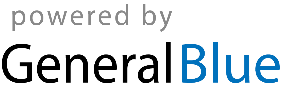 